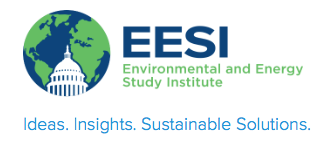 This spring will be an exciting time to be in Washington DC and the Hinckley Institute is still accepting applications for an internship with EESI.The Hinckley provides scholarship stipends and housing.  Please contact gina.shipley@hinckley.utah.edu ASAP if you are interested.EESI  The Environmental and Energy Study Institute seeks to educate policymakers, particularly Members of Congress, about innovative policy solutions that can set us on a clean, secure, and sustainable energy path.  EESI also works on specific, concrete projects that showcase the beneficial impacts of sustainable policies on individuals and communities.  Interns work on projects in:BuildingsPublic HealthEnergy EfficiencyRenewable EnergyTransportation